   28 апреля наша школа приняла участие в IV областной акции «День чтения». Акция началась в 8.00, заместитель директора по ИБР Рудометова С. М. рассказала участникам, что по всей области проходит «День чтения» и что такая акция стала традиционная и ежегодная. Первыми приняли участие учащиеся 5 класса. Учащиеся из презентации узнали о жизни и творчестве К.Г.Паустовского. Приглашенным гостем на этот час была Бондаренко Т.Н.,заведущая СДК Крупозаводской. Она прочитала ребятам произведение К.Паустовского «Теплый хлеб»  Продолжили  акцию ребята 1-2 классов. Читала ребятам Теслюк О.С., учитель английского языка, ребята познакомились с произведением «Стальное колечко» К. Паустовского. Этот автор был выбран не случайно,  оба этих произведения затрагивают тему войны и 19 мая 175 лет со дня рождения К.Г. Паустовского. «День чтения» в нашей школе прошла отлично! Спасибо всем большое за участие!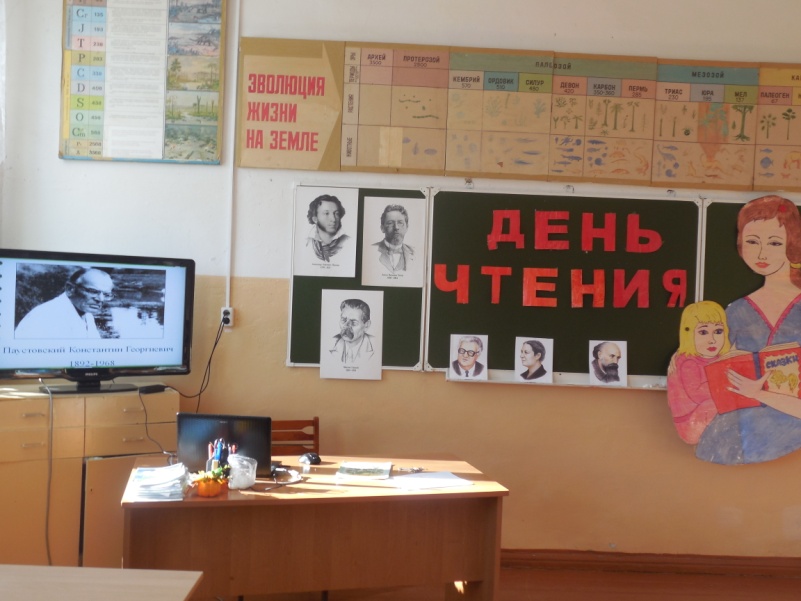 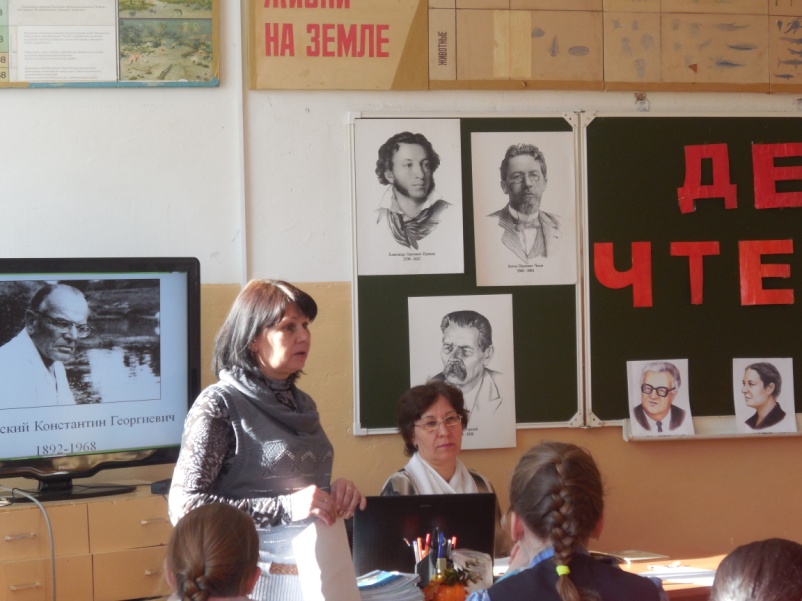 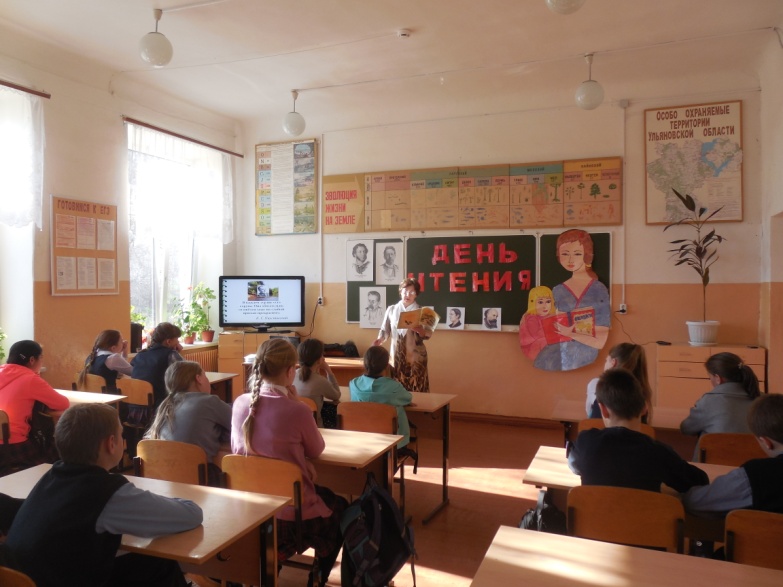 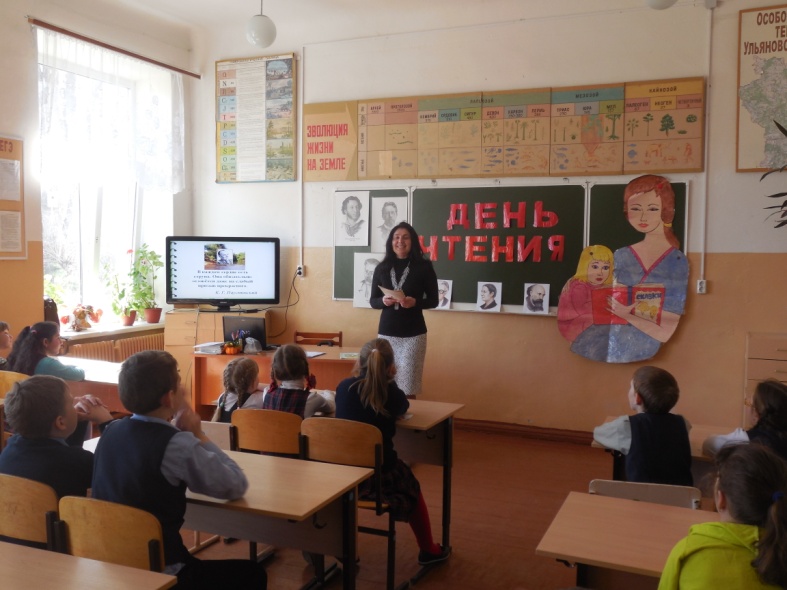 